	Kontakt dla mediów: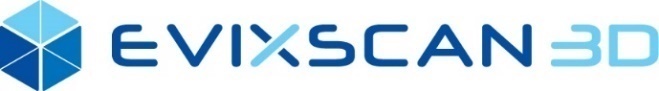 Aleksandra Sekuła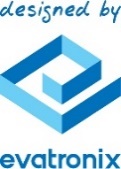 		Evatronix SA		aleksandra.sekula@evatronix.comtel: 33 499 59 36tel. kom.: 608 775 764Szybka randka z Przemysłem 4.0 – spotkanie branżowe poświęcone automatyzacji produkcjiCzechowice-Dziedzice, 4 października 2021 r. – Automatyzacja procesu skanowania 3D, robotyzacja i jej cyfrowy bliźniak, geolokalizacja, technologie druku 3D, obróbki CNC, cyberbezpieczeństwo – to właśnie te zagadnienia będą tematyką wydarzenia „IOT 2021 – Automatyzacja produkcji – Szybka randka z Przemysłem 4.0”. Na uczestników spotkania czekać będą pokazy i warsztaty na żywo – maksimum praktyki, minimum teorii.Wydarzenie odbędzie się w czwartek 14 października 2021 roku w przestrzeni coworkingowej Silesia StartUp (budynek Centrum Handlowego Stara Kablownia) w Czechowicach-Dziedzicach o godzinie 10:00. To już kolejna edycja spotkania branżowego, które poświęca uwagę nowoczesnym technologiom Przemysłu 4.0. Tegoroczne wydarzenie zostanie zorganizowane w formie warsztatowej, na zasadzie tytułowych szybkich randek. Uczestnicy spotkania zostaną podzieleni na kilka grup, które rotacyjnie będą odwiedzać stoiska organizatorów. Przy każdym z ośmiu stanowisk na uczestników będą czekać eksperci, którzy opowiedzą o swoich rozwiązaniach dla przemysłu oraz zademonstrują możliwości eksponowanego sprzętu. Po zakończeniu rund warsztatowych uczestnicy będą mogli wrócić na stoiska, które ich najbardziej zainteresują.Podczas wydarzenia goście będą mogli zobaczyć rozwiązania oferowane przez współgospodarzy spotkania: Evatronix SA, DrimRobotics / Rolling Robots, InnerWeb, Elmark / Universal Robots, CadXpert, SoniqAnalytics, CamTechnology oraz ASCOMP S.A. Specjaliści z firmy Evatronix opowiedzą o automatyzacji procesu skanowania 3D. Zaprezentowane zostaną rozwiązania dla zautomatyzowanej kontroli jakości, m.in. automatyczny system skanujący eviXmatic oraz skaner eviXscan 3D zintegrowany z robotem współpracującym Universal Robots.  Firmy DrimRobotics i Rolling Robots przybliżą aspekty automatyzacji produkcji na przykładach implementacji robotów współpracujących w branży motoryzacyjnej z wykorzystaniem cyfrowego bliźniaka. Specjaliści z InnerWeb zademonstrują system monitoringu efektywności zasobów i bezpieczeństwa oraz technologie: LIDAR i Aktywne Karty. Na stanowisku Elmark i Universal Robots eksperci opowiedzą o faktach i mitach dotyczących kobotów. Na przykładzie swoich rozwiązań odpowiedzą także na następujące pytania: w jaki sposób roboty współpracujące rewolucjonizują rynek oraz w jakich obszarach znajdują zastosowanie. Specjaliści z firmy CadXpert poświęcą uwagę tematowi druku 3D w fabryce 4.0 oraz redukcji czasu i kosztów, które tego typu technologia przynosi. Omówione zostanie także zastosowanie druku 3D w robotyce oraz w przemyśle produkcyjnym. SoniqAnalytics zaprezentuje rozwiązania w odniesieniu do procesu transformacji cyfrowej i wdrażania systemów zarządzania produkcją. Na stanowisku firmy CamTechnology eksperci zademonstrują technologie związane z automatyzacją w procesie programowania obrabiarek numerycznych i opowiedzą o realnej oszczędności w Smart Factory. Z kolei eksperci z ASCOMP S.A. przedstawią rozwiązanie „Wirtualnego Oficera Bezpieczeństwa”, w kontekście którego omówią, jak zapewnić bezpieczeństwo procesów produkcyjnych w trakcie transformacji do Przemysłu 4.0. Aby wziąć udział w wydarzeniu „IOT 2021 – Automatyzacja produkcji – Szybka randka z Przemysłem 4.0” należy dokonać rejestracji na stronie organizatorów: iot2021.pl (liczba miejsc ograniczona).O Evatronix SA    Evatronix SA projektuje usługowo urządzenia elektroniczne i mechatroniczne wraz z towarzyszącym im oprogramowaniem. Najczęstsze ich zastosowanie to systemy Internetu Rzeczy. Firma, we współpracy ze sprawdzonymi podwykonawcami, realizuje także serie prototypowe, produkcję pilotażową i niskoseryjną projektowanych urządzeń. Evatronix SA jest też producentem skanerów 3D sprzedawanych pod marką eviXscan 3D. W oparciu o rozwijaną przez siebie technologię skanowania 3D Evatronix projektuje i wdraża automatyczne systemy kontroli jakości. Na rynku polskim firma znana jest także jako dostawca obwodów drukowanych i oprogramowania Pulsonix do projektowania obwodów drukowanych.